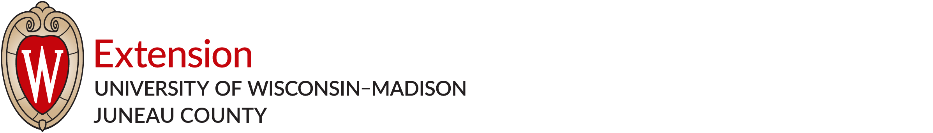 Juneau County 4-H 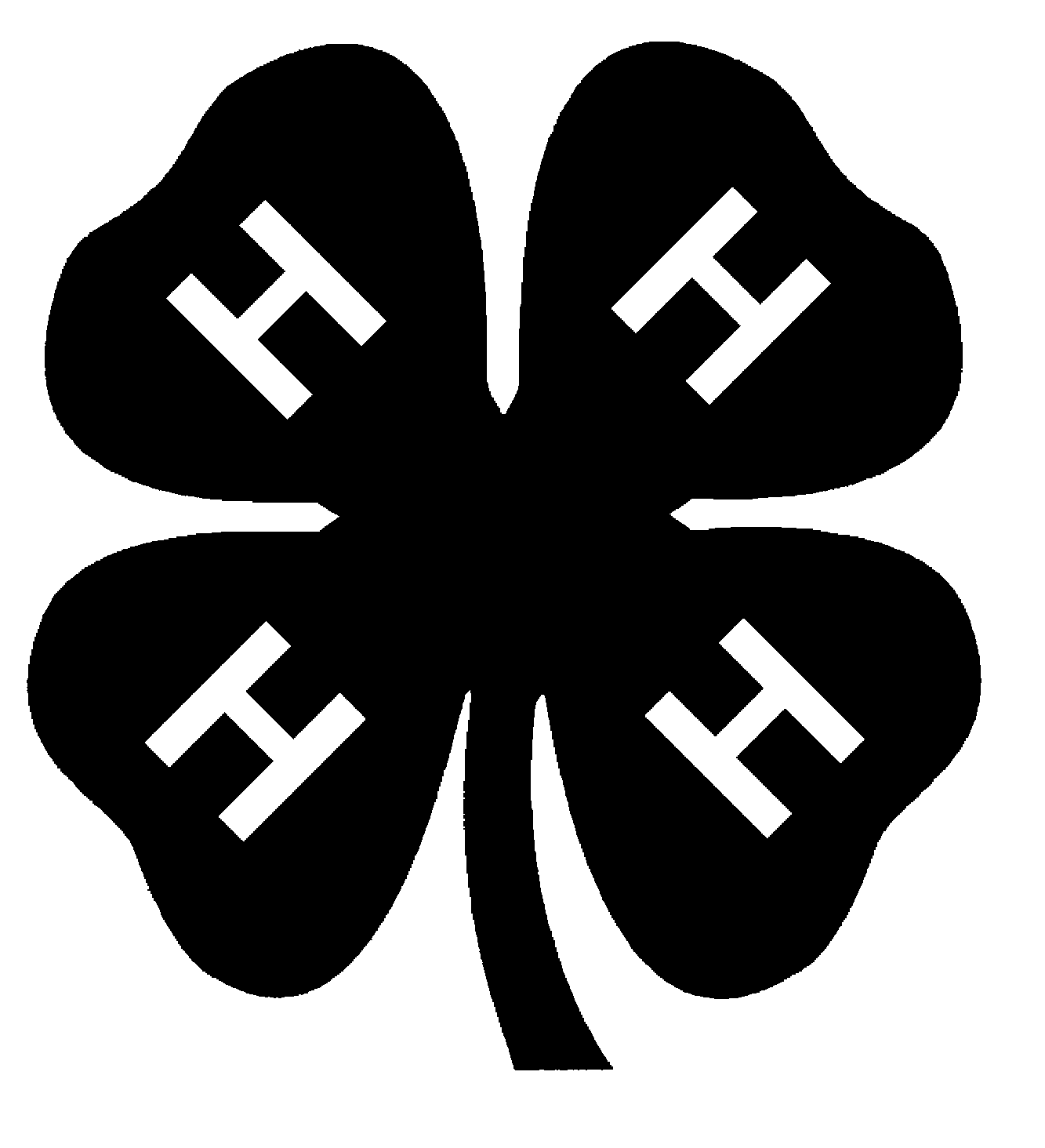 Record Book Form_________________ PROJECT FOR 20___SkillsLearned or improvedLearned or improvedSkillsLearned or improvedLearned or improvedSkillsThis yearPast yearsSkillsThis yearPast yearsDateItems purchased, services, etc.AmountTotal Project Expenses$DateDescriptionAmountTotal Project Income$What did you exhibit?When/WherePlacing